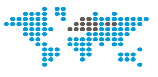 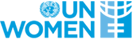 UN Women Strategic Note 2020-2024UN WOMEN Liberia COUNTRY OFFICESN REPORT 2022The report includes:Development results framework (DRF)










Report Date: 2/10/2022Impact6
The capacity of the GoL, gender equality advocates and other national stakeholders strengthened to assess progress and accelerate the implementation of continental and global normative and policy frameworks Impact6
The capacity of the GoL, gender equality advocates and other national stakeholders strengthened to assess progress and accelerate the implementation of continental and global normative and policy frameworks Related UN-Women SP Impact Area: 
Related UNDAF/ CCPD priority: UNDAF Crosscutting issues
Related national development priorities:Related UN-Women SP Impact Area: 
Related UNDAF/ CCPD priority: UNDAF Crosscutting issues
Related national development priorities:Related UN-Women SP Impact Area: 
Related UNDAF/ CCPD priority: UNDAF Crosscutting issues
Related national development priorities:Related UN-Women SP Impact Area: 
Related UNDAF/ CCPD priority: UNDAF Crosscutting issues
Related national development priorities:Related UN-Women SP Impact Area: 
Related UNDAF/ CCPD priority: UNDAF Crosscutting issues
Related national development priorities:Related UN-Women SP Impact Area: 
Related UNDAF/ CCPD priority: UNDAF Crosscutting issues
Related national development priorities:Related UN-Women SP Impact Area: 
Related UNDAF/ CCPD priority: UNDAF Crosscutting issues
Related national development priorities:Year
2020Year
2021Year
2022Year
2023Year
2024TotalOutcome 6.1
The capacity of the GoL, gender equality advocates and other national stakeholders strengthened to assess progress and accelerate the implementation of continental and global normative and policy frameworks

Related SP Outcome/Output:


Indicator 6.1A:  Liberia submits  high quality reports on international commitments  (CEDAW,Beijing Declaration, & Platform for Action, SDGs)

Targets: 
Value: Yes
Notes: CEDAW and Beijing report
Target Year: 2019
Value: Yes
Target Year: 2021
Value: Yes
Target Year: 2022
Value: Yes
Target Year: 2020
Value: Yes
Notes: CEDAW and Beijing report
Target Year: 2023
Value: Yes
Notes: CEDAW and Beijing report
Target Year: 2024

Baseline: 
Value: Yes Year: 2014
Note: The last  CEDAW report submitted in 2014 but due in 2013. The last Beijing report submitted in 2012
Source: Government reports, and UNWOMEN reports

Indicator 6.1B:  Proportion of legal frameworks that addresses discrimination on the basis of sex, nationality, disability and compliance with international human rights standards. ((UNSDCF)

Targets: 
Value: 4
Notes: 2 laws amended (Refugee Act & Alien & Nationality Law)
2 bills passed (Domestic violence Act & Gender equity Bill);
National Action Plan on Disability implemented
Target Year: 2024
Value: 4
Target Year: 2021
Value: 4
Target Year: 2022
Value: 4
Target Year: 2023

Baseline: 
Value: 4 Year: 2020
Note: Rape law, Alien & Nationality Law, Domestic Relations Law, Refugee Act, Human Trafficking Act, Inheritance Act; National Commission on Disability Act; Children’s Law; Penal Code 14.72,74; Domestic Violence Bill; Executive Order 92 on FGM; National Public Health Law.
Source: CEDAW 2019 & 2024 Report, ICCPR, UPR Report 2020, One UN Annual Report, CRC 2019  

Output 6.1.1
Targeted Ministries Agencies and Commissions have strengthened capacity to implement, monitor, report on CEDAW concluding observations,  Commission on the Status of Women agreed conclusions and Beijing Platform for actionIndicator 6.1.1B:  Number of country reports prepared, presented and dissimenated   by MoGCSP

Targets: 
Value: 1
Target Year: 2020
Value: 1
Target Year: 2021
Value: 1
Target Year: 2022
Value: 3
Notes: Annual report
Target Year: 2023

Baseline: 
Value: 2 Year: 2019
Notes: (CEDAW report, Beijing Report)
Source: UNW reports

Indicator 6.1.1C:  Number of Ministries Agencies and Commissions that have strengthened technical capacities to monitor the implementation of CEDAW concluding observations, Commission on the Status of Women agreed conclusions

Targets: 
Value: 1
Target Year: 2020
Value: 1
Target Year: 2021
Value: 1
Target Year: 2022
Value: 6
Notes: Annual Report
Target Year: 2024

Baseline: 
Value: 0 Year: 2019
Notes: MOV: Training report to monitor the implementation of CEDAW concluding observations, Commission on the Status of Women agreed conclusions
Source: CSW reports and presentation, minutes from working sessions

0.00
(core)

38,750.00
(non-core)

0.00
(core)

50,000.00
(non-core)

0.00
(core)

50,000.00
(non-core)

0.00
(core)

50,000.00
(non-core)

0.00
(core)

50,000.00
(non-core)

0.00
(core)

238,750.00
(non-core)Outcome 6.1
The capacity of the GoL, gender equality advocates and other national stakeholders strengthened to assess progress and accelerate the implementation of continental and global normative and policy frameworks

Related SP Outcome/Output:


Indicator 6.1A:  Liberia submits  high quality reports on international commitments  (CEDAW,Beijing Declaration, & Platform for Action, SDGs)

Targets: 
Value: Yes
Notes: CEDAW and Beijing report
Target Year: 2019
Value: Yes
Target Year: 2021
Value: Yes
Target Year: 2022
Value: Yes
Target Year: 2020
Value: Yes
Notes: CEDAW and Beijing report
Target Year: 2023
Value: Yes
Notes: CEDAW and Beijing report
Target Year: 2024

Baseline: 
Value: Yes Year: 2014
Note: The last  CEDAW report submitted in 2014 but due in 2013. The last Beijing report submitted in 2012
Source: Government reports, and UNWOMEN reports

Indicator 6.1B:  Proportion of legal frameworks that addresses discrimination on the basis of sex, nationality, disability and compliance with international human rights standards. ((UNSDCF)

Targets: 
Value: 4
Notes: 2 laws amended (Refugee Act & Alien & Nationality Law)
2 bills passed (Domestic violence Act & Gender equity Bill);
National Action Plan on Disability implemented
Target Year: 2024
Value: 4
Target Year: 2021
Value: 4
Target Year: 2022
Value: 4
Target Year: 2023

Baseline: 
Value: 4 Year: 2020
Note: Rape law, Alien & Nationality Law, Domestic Relations Law, Refugee Act, Human Trafficking Act, Inheritance Act; National Commission on Disability Act; Children’s Law; Penal Code 14.72,74; Domestic Violence Bill; Executive Order 92 on FGM; National Public Health Law.
Source: CEDAW 2019 & 2024 Report, ICCPR, UPR Report 2020, One UN Annual Report, CRC 2019  

Output 6.1.2
CSOs, Networks and Youth Groups have strengthened capacity to advocate and monitor the implementation of CEDAW concluding observations, Universal Periodic review recommendations, Commission on the Status of Women agreed conclusions and Beijing Platform for action.Indicator 6.1.2A:  Number of CSOs, Networks and Youth Groups with strengthened capacity to monitor the implementation of CEDAW, CSW agreed conclusions, UPR recommendations and Beijing Platform for Action concluding observations

Targets: 
Value: 1
Target Year: 2020
Value: 20
Target Year: 2021
Value: 20
Notes: annual reports
Target Year: 2024

Baseline: 
Value: 20 Year: 2021
Notes: annual reports
Source: UNW reports

Indicator 6.1.2B:  Number of shadow reports  submitted to the CEDAW committee

Targets: 
Value: 1
Target Year: 2021
Value: 1
Target Year: 2022
Value: 2
Notes: Annual Report
Target Year: 2023

Baseline: 
Value: 6 Year: 2015
Source: UNW reports

0.00
(core)

15,000.00
(non-core)

0.00
(core)

50,000.00
(non-core)

0.00
(core)

50,000.00
(non-core)

0.00
(core)

50,000.00
(non-core)

0.00
(core)

50,000.00
(non-core)

0.00
(core)

215,000.00
(non-core)Total Resources for outcome 6.1 (core and non-core)Total Resources for outcome 6.1 (core and non-core)Total Resources for outcome 6.1 (core and non-core)0.00
(core)

53,750.00
(non-core)0.00
(core)

100,000.00
(non-core)0.00
(core)

100,000.00
(non-core)0.00
(core)

100,000.00
(non-core)0.00
(core)

100,000.00
(non-core)0.00
(core)

453,750.00
(non-core)Total Resources for impact area 6Total Resources for impact area 6Total Resources for impact area 60.00
(core)

53,750.00
(non-core)0.00
(core)

100,000.00
(non-core)0.00
(core)

100,000.00
(non-core)0.00
(core)

100,000.00
(non-core)0.00
(core)

100,000.00
(non-core)0.00
(core)

453,750.00
(non-core)Impact1
Women fully and equally participate in leadership and decision making and women and girls benefit from gender responsive governance.Impact1
Women fully and equally participate in leadership and decision making and women and girls benefit from gender responsive governance.Related UN-Women SP Impact Area: 
Related UNDAF/ CCPD priority: UNDAF Pillar IV Outcome 4.1
Related national development priorities:Related UN-Women SP Impact Area: 
Related UNDAF/ CCPD priority: UNDAF Pillar IV Outcome 4.1
Related national development priorities:Related UN-Women SP Impact Area: 
Related UNDAF/ CCPD priority: UNDAF Pillar IV Outcome 4.1
Related national development priorities:Related UN-Women SP Impact Area: 
Related UNDAF/ CCPD priority: UNDAF Pillar IV Outcome 4.1
Related national development priorities:Related UN-Women SP Impact Area: 
Related UNDAF/ CCPD priority: UNDAF Pillar IV Outcome 4.1
Related national development priorities:Related UN-Women SP Impact Area: 
Related UNDAF/ CCPD priority: UNDAF Pillar IV Outcome 4.1
Related national development priorities:Related UN-Women SP Impact Area: 
Related UNDAF/ CCPD priority: UNDAF Pillar IV Outcome 4.1
Related national development priorities:Year
2020Year
2021Year
2022Year
2023Year
2024TotalOutcome 1.2
By 2024, people in Liberia especially the vulnerable and disadvantaged, benefit from strengthened institutions that are more effective, accountable, transparent, inclusive and gender-responsive in the delivery of essential services at the national and sub-national levels.

Related SP Outcome/Output:


Indicator 1.2A:  Number of MACs with systems to track public allocations and expenditures for gender equality.

Targets: 
Value: 20
Target Year: 2024
Value: 5
Target Year: 2021
Value: 5
Target Year: 2022
Value: 5
Target Year: 2023
Value: 5
Target Year: 2020

Baseline: 
Value: 0 Year: 2019
Note: No systems in place but 2018 Gender budgeting statement by MoH was available
Source: Liberia 2018/2019 FY budget MFDP

Output 1.2.1
Output 4.1: Relevant government institutions draft, implement monitor and report on gender-responsive policies and plans at the national and sub-national levels.Indicator 1.2.1A:  Number of relevant government institutions with the capacity to draft, implement, monitor and report on gender-responsive policies and plans at the national and subnational levels;

Targets: 
Value: 3
Target Year: 2020
Value: 3
Target Year: 2021
Value: 4
Notes: Annual Report
Target Year: 2024

Baseline: 
Value: 2 Year: 2019
Source: Development Planning Annual Financial Report- 2017
www.mfdp.gov.lr
www.mgcsp.gov.lr


Indicator 1.2.1B:  Number of relevant government institutions with gender-responsive policy and costed implementation plan

Targets: 
Value: 2
Notes: MOV: Consultant report and validated policies
Target Year: 2020
Value: 2
Target Year: 2021
Value: 3
Notes: Annual Report
Target Year: 2024

Baseline: 
Value: 1 Year: 2019
Source: Ministry of Gender Children and Social Welfare Annual Report

Indicator 1.2.1C:  Number of relevant government institutions with gender-responsive monitoring and reporting mechanism/tools to implement gender-responsive policies and plans

Targets: 
Value: 7
Target Year: 2021
Value: 4
Notes: MOV: Training report and attendance list
Target Year: 2020
Value: 7
Target Year: 2021
Value: 6
Notes: Annual Report
Target Year: 2024

Baseline: 
Value: 1 Year: 2019
Source: Training report

Indicator 1.2.1D:  Number of Government institutions with capacity to integrate GRB into the PFM system

Targets: 
Value: 1
Target Year: 2021
Value: 2
Notes: Annual Report
Target Year: 2024

Baseline: 
Value: 1 Year: 2020
Source: www.mfdp.gov.lr


0.00
(core)

175,200.00
(non-core)

0.00
(core)

387,140.00
(non-core)

0.00
(core)

452,880.00
(non-core)

0.00
(core)

460,560.00
(non-core)

0.00
(core)

602,600.00
(non-core)

0.00
(core)

2,078,380.00
(non-core)Outcome 1.2
By 2024, people in Liberia especially the vulnerable and disadvantaged, benefit from strengthened institutions that are more effective, accountable, transparent, inclusive and gender-responsive in the delivery of essential services at the national and sub-national levels.

Related SP Outcome/Output:


Indicator 1.2A:  Number of MACs with systems to track public allocations and expenditures for gender equality.

Targets: 
Value: 20
Target Year: 2024
Value: 5
Target Year: 2021
Value: 5
Target Year: 2022
Value: 5
Target Year: 2023
Value: 5
Target Year: 2020

Baseline: 
Value: 0 Year: 2019
Note: No systems in place but 2018 Gender budgeting statement by MoH was available
Source: Liberia 2018/2019 FY budget MFDP

Output 1.2.3
Targeted members/committees of the National Legislature have strengthened capacity and skills in drafting Gender Responsive Laws and Policies and advocate for increased allocations to promote gender equality.Indicator 1.2.3A:  Number of Legislative committees with strengthened capacities to draft gender-responsive laws and policies and advocate for gender-responsive budgets

Targets: 
Value: 2
Target Year: 2020
Value: 3
Target Year: 2021
Value: 3
Target Year: 2024

Baseline: 
Value: 1 Year: 2019
Source: Capacity Building Report and Attendance 

Indicator 1.2.3B:  Legislators with GRB knowledge that would advocate for/promote increased allocations for gender equality

Targets: 
Value: 15
Target Year: 2020
Value: 25
Target Year: 2021
Value: 15
Notes: Annual  Report
Target Year: 2024

Baseline: 
Value: 11 Year: 2019
Source: Consultancy Report and Training list

Indicator 1.2.3C:  Number of gender equality initiatives developed and/or being implemented by parliamentary bodies (Legislative Parliamentary Committees/ Women’s Caucus/ Speaker of Parliament’s Office/Secretariat of the Parliament), with UN Women’s support

Targets: 
Value: 2
Target Year: 2020
Value: 3
Target Year: 2021
Value: 1
Notes: Annual Report
Target Year: 2024

Baseline: 
Value: 1 Year: 2019
Source: Training Report

0.00
(core)

153,090.00
(non-core)

0.00
(core)

104,750.00
(non-core)

0.00
(core)

97,000.00
(non-core)

0.00
(core)

100,000.00
(non-core)

0.00
(core)

100,000.00
(non-core)

0.00
(core)

554,840.00
(non-core)Outcome 1.2
By 2024, people in Liberia especially the vulnerable and disadvantaged, benefit from strengthened institutions that are more effective, accountable, transparent, inclusive and gender-responsive in the delivery of essential services at the national and sub-national levels.

Related SP Outcome/Output:


Indicator 1.2A:  Number of MACs with systems to track public allocations and expenditures for gender equality.

Targets: 
Value: 20
Target Year: 2024
Value: 5
Target Year: 2021
Value: 5
Target Year: 2022
Value: 5
Target Year: 2023
Value: 5
Target Year: 2020

Baseline: 
Value: 0 Year: 2019
Note: No systems in place but 2018 Gender budgeting statement by MoH was available
Source: Liberia 2018/2019 FY budget MFDP

Output 1.2.4
Women’s rights institutions and CSOs have strengthened capacities to better advocate for gender-responsive planning, programming, budgeting, and monitoring at the national and sub-national levelsIndicator 1.2.4A:  Number of women’s rights institutions with capacities to advocate for gender-responsive budgets with UN-Women's support

Targets: 
Value: 3
Target Year: 2020
Value: 5
Target Year: 2021
Value: 3
Target Year: 2023
Value: 12
Notes: Annual Report
Target Year: 2024

Baseline: 
Value: 1 Year: 2019
Source: Training Reports

Indicator 1.2.4B:  Number of women’s rights advocates and other CSOs with the capacity to monitor annual allocation and expenditures to promote gender equality

Targets: 
Value: 3
Target Year: 2020
Value: 6
Target Year: 2021
Value: 8
Notes: Annual Report
Target Year: 2023

Baseline: 
Value: 1 Year: 2019
Source: CSOs annual report

Indicator 1.2.4C:  Number of gender budget watch dog reports developed by CSOs and women’s rights institutions

Targets: 
Value: 2
Target Year: 2020
Value: 4
Target Year: 2021
Value: 4
Notes: Annual Report
Target Year: 2024

Baseline: 
Value: 0 Year: 2019
Source: gender Budget Watchdog reports

0.00
(core)

287,929.00
(non-core)

0.00
(core)

190,000.00
(non-core)

0.00
(core)

225,000.00
(non-core)

0.00
(core)

300,000.00
(non-core)

0.00
(core)

275,000.00
(non-core)

0.00
(core)

1,277,929.00
(non-core)Outcome 1.2
By 2024, people in Liberia especially the vulnerable and disadvantaged, benefit from strengthened institutions that are more effective, accountable, transparent, inclusive and gender-responsive in the delivery of essential services at the national and sub-national levels.

Related SP Outcome/Output:


Indicator 1.2A:  Number of MACs with systems to track public allocations and expenditures for gender equality.

Targets: 
Value: 20
Target Year: 2024
Value: 5
Target Year: 2021
Value: 5
Target Year: 2022
Value: 5
Target Year: 2023
Value: 5
Target Year: 2020

Baseline: 
Value: 0 Year: 2019
Note: No systems in place but 2018 Gender budgeting statement by MoH was available
Source: Liberia 2018/2019 FY budget MFDP

Output 1.2.5
Strengthened capacities of political institutions and electoral stakeholders to promote gender balance (The National Legislature, National Electoral Commission and political parties) to strengthen legal and policy frameworks to enable women’s leadership and participationIndicator 1.2.5A:  Number of gender equality reforms developed and/or being implemented by electoral stakeholders with UN Women’s technical support

Targets: 
Value: 5
Notes: (targeting 2; the DVA, protocols on VAWiP/E)
Target Year: 2020
Value: 6
Notes: 1 more on quotas for women/affirmative actions
Target Year: 2021
Value: 2
Notes: Annual Report
Target Year: 2024

Baseline: 
Value: 3 Year: 2019
Notes: (LGA, Elections law, GRBP policy)
Source: Gender equality reforms report

Indicator 1.2.5B:  Number of political parties that have drafted rules, policies, and guidelines to promote women’s participation

Targets: 
Value: 5
Target Year: 2020
Value: 7
Target Year: 2021
Value: 12
Notes: Annual Report
Target Year: 2024

Baseline: 
Value: 2 Year: 2019
Notes: (UPP, LP)
Source: Drafted rule and policies to promote women’s participation

0.00
(core)

445,192.00
(non-core)

0.00
(core)

68,000.00
(non-core)

0.00
(core)

103,000.00
(non-core)

0.00
(core)

113,000.00
(non-core)

0.00
(core)

82,000.00
(non-core)

0.00
(core)

811,192.00
(non-core)Outcome 1.2
By 2024, people in Liberia especially the vulnerable and disadvantaged, benefit from strengthened institutions that are more effective, accountable, transparent, inclusive and gender-responsive in the delivery of essential services at the national and sub-national levels.

Related SP Outcome/Output:


Indicator 1.2A:  Number of MACs with systems to track public allocations and expenditures for gender equality.

Targets: 
Value: 20
Target Year: 2024
Value: 5
Target Year: 2021
Value: 5
Target Year: 2022
Value: 5
Target Year: 2023
Value: 5
Target Year: 2020

Baseline: 
Value: 0 Year: 2019
Note: No systems in place but 2018 Gender budgeting statement by MoH was available
Source: Liberia 2018/2019 FY budget MFDP

Output 1.2.6
Women leaders, including aspirants and elected women, in Liberia, have increased technical capacity to engage in leadership contests, apply leadership skills and mentor young womenIndicator 1.2.6A:  Number of women leaders, elected women, candidates and aspirants with strengthened capacities to engage in political life

Targets: 
Value: 125
Target Year: 2020
Value: 300
Target Year: 2021
Value: 75
Notes: Annual  Report
Target Year: 2022
Value: 75
Target Year: 2023

Baseline: 
Value: 50 Year: 2019
Source: Training reports and attendance list

Indicator 1.2.6B:  Number of Women leaders engaged in peer-to-peer exchanges and mentoring young women aspirants

Targets: 
Value: 40
Target Year: 2020
Value: 50
Target Year: 2021
Value: 75
Notes: Annual Report
Target Year: 2024

Baseline: 
Value: 30 Year: 2019
Source: Reports on peer-to-peer exchanges and mentoring

0.00
(core)

328,803.00
(non-core)

0.00
(core)

129,050.00
(non-core)

0.00
(core)

175,550.00
(non-core)

0.00
(core)

153,550.00
(non-core)

0.00
(core)

108,550.00
(non-core)

0.00
(core)

895,503.00
(non-core)Outcome 1.2
By 2024, people in Liberia especially the vulnerable and disadvantaged, benefit from strengthened institutions that are more effective, accountable, transparent, inclusive and gender-responsive in the delivery of essential services at the national and sub-national levels.

Related SP Outcome/Output:


Indicator 1.2A:  Number of MACs with systems to track public allocations and expenditures for gender equality.

Targets: 
Value: 20
Target Year: 2024
Value: 5
Target Year: 2021
Value: 5
Target Year: 2022
Value: 5
Target Year: 2023
Value: 5
Target Year: 2020

Baseline: 
Value: 0 Year: 2019
Note: No systems in place but 2018 Gender budgeting statement by MoH was available
Source: Liberia 2018/2019 FY budget MFDP

Output 1.2.7
Communities and civil society have increased understanding of gender equality and women’s right to political participation through advocacy and social mobilizationIndicator 1.2.7A:  Number of CSO’s, women networks, the Media institutions, journalists, men, and boys that have increased understanding of gender equality and women’s right to political participation

Targets: 
Value: 356
Notes: 10 CSOs, 5 women networks, 15 Community radios (media institutions), 50 journalists  and 200 men and boys. 280 plus 76 (baseline) gives the sum of 356
Target Year: 2020
Value: 30
Target Year: 2021
Value: 100
Notes: Annual Report
Target Year: 2023

Baseline: 
Value: 76 Year: 2019
Notes: 10 CSOs, Women Networks TBD, 23 Media Institutions, Women Networks, TBD, 43 Journalists and Men and Boys TBD
Source: Consultant training report and attendance list

Indicator 1.2.7B:  Number of national dialogues and advocacy initiatives on women’s political participation supported.

Targets: 
Value: 20
Target Year: 2020
Value: 5
Target Year: 2021
Value: 5
Notes: Annual Report
Target Year: 2024

Baseline: 
Value: 6 Year: 2019
Source: Dialogues reports and attaendance list

Indicator 1.2.7C:  Number of media companies and journalists with increased capacity on gender responsive media coverage

Targets: 
Value: 20
Target Year: 2020
Value: 10
Target Year: 2021
Value: 6
Notes: Annual Report
Target Year: 2024

Baseline: 
Value: 6 Year: 2019
Source:  Training reports and attendance list

Indicator 1.2.7D:  Number of male political leaders publicly committed to taking action through different initiatives to promote women’s political participation.

Targets: 
Value: 200
Target Year: 2020
Value: 50
Target Year: 2021
Value: 45
Notes: Annual Report
Target Year: 2024

Baseline: 
Value: 0 Year: 2019
Source: Consultant training report and attendance list

0.00
(core)

148,000.00
(non-core)

0.00
(core)

61,634.00
(non-core)

0.00
(core)

50,284.00
(non-core)

0.00
(core)

97,234.00
(non-core)

0.00
(core)

82,134.00
(non-core)

0.00
(core)

439,286.00
(non-core)Outcome 1.3
By 2024, the UN system in Liberia  coherently and systematically contributes to progress on gender  equality and the empowerment of women and girls

Related SP Outcome/Output:


Output 1.3.1
UNCT in Liberia has enhanced capacities to deliver its coordiantion mandate coherently in line with UN principles.0.00
(core)

0.00
(non-core)

0.00
(core)

0.00
(non-core)

574,098.00
(core)

0.00
(non-core)

574,098.00
(core)

0.00
(non-core)

574,098.00
(core)

0.00
(non-core)

1,722,294.00
(core)

0.00
(non-core)Total Resources for outcome 1.2 (core and non-core)Total Resources for outcome 1.2 (core and non-core)Total Resources for outcome 1.2 (core and non-core)0.00
(core)

1,538,214.00
(non-core)0.00
(core)

940,574.00
(non-core)0.00
(core)

1,103,714.00
(non-core)0.00
(core)

1,224,344.00
(non-core)0.00
(core)

1,250,284.00
(non-core)0.00
(core)

6,057,130.00
(non-core)Total Resources for outcome 1.3 (core and non-core)Total Resources for outcome 1.3 (core and non-core)Total Resources for outcome 1.3 (core and non-core)0.00
(core)

0.00
(non-core)0.00
(core)

0.00
(non-core)574,098.00
(core)

0.00
(non-core)574,098.00
(core)

0.00
(non-core)574,098.00
(core)

0.00
(non-core)1,722,294.00
(core)

0.00
(non-core)Total Resources for impact area 1Total Resources for impact area 1Total Resources for impact area 10.00
(core)

1,538,214.00
(non-core)0.00
(core)

940,574.00
(non-core)574,098.00
(core)

1,103,714.00
(non-core)574,098.00
(core)

1,224,344.00
(non-core)574,098.00
(core)

1,250,284.00
(non-core)1,722,294.00
(core)

6,057,130.00
(non-core)Impact2
Women in Liberia have income security, decent work, and economic autonomy.
Impact2
Women in Liberia have income security, decent work, and economic autonomy.
Related UN-Women SP Impact Area: 
Related UNDAF/ CCPD priority: UNDAF Pillar II Outcome 2.2, 2.3 & 2.4, SN Outcome 2.2
Related national development priorities:Related UN-Women SP Impact Area: 
Related UNDAF/ CCPD priority: UNDAF Pillar II Outcome 2.2, 2.3 & 2.4, SN Outcome 2.2
Related national development priorities:Related UN-Women SP Impact Area: 
Related UNDAF/ CCPD priority: UNDAF Pillar II Outcome 2.2, 2.3 & 2.4, SN Outcome 2.2
Related national development priorities:Related UN-Women SP Impact Area: 
Related UNDAF/ CCPD priority: UNDAF Pillar II Outcome 2.2, 2.3 & 2.4, SN Outcome 2.2
Related national development priorities:Related UN-Women SP Impact Area: 
Related UNDAF/ CCPD priority: UNDAF Pillar II Outcome 2.2, 2.3 & 2.4, SN Outcome 2.2
Related national development priorities:Related UN-Women SP Impact Area: 
Related UNDAF/ CCPD priority: UNDAF Pillar II Outcome 2.2, 2.3 & 2.4, SN Outcome 2.2
Related national development priorities:Related UN-Women SP Impact Area: 
Related UNDAF/ CCPD priority: UNDAF Pillar II Outcome 2.2, 2.3 & 2.4, SN Outcome 2.2
Related national development priorities:Year
2020Year
2021Year
2022Year
2023Year
2024TotalOutcome 2.2
By 2024, Liberia has sustained, diversified and inclusive economic growth driven by investments in agriculture, food security and job creation and is resilient to climate change and natural disasters.

Related SP Outcome/Output:


Indicator 2.2A:  The proportion of Population below the national absolute poverty line, dis aggregated by sex, age, location (National, rural, and urban).

Targets: 
Value: 156.6
Target Year: 2024
Value: 50
Target Year: 2021
Value: 50
Target Year: 2022
Value: 50
Target Year: 2023

Baseline: 
Value: 50 Year: 2020
Source: (HIES 2016) Reduction-PAPD (2018)

Indicator 2.2B:  Employment rate disaggregated by Age, Sex, formality (formal and informal), activity (sector), vulnerability and Geographic location.

Targets: 
Value: (M)=(F)=58.3%
Target Year: 2024
Value: 15
Target Year: 2021
Value: 20
Target Year: 2022
Value: 15
Target Year: 2023
Value: 20
Target Year: 2021

Baseline: 
Value: (M)= 67.9%(2016)?? (F)= 91.1% (2016). Year: 2016
Source: HIES 2016
Frequency: 2-3 years


Output 2.2.1
Rural women, including young women, rural communities and local authorities are aware of their rights and existing accountability mechanisms under the Land Rights Act for their equal access to, control and ownership of land for agricultural production.Indicator 2.2.1A:  Number of rural women aware of their land rights for agricultural production

Targets: 
Value: 8051
Target Year: 2020
Value: 500
Target Year: 2021
Value: 750
Notes: Annual Report
Target Year: 2024

Baseline: 
Value: 6,051 Year: 2018
Notes: (JPRWEE Annual Reports 2016 - 2018) _Baseline represents the total number of rural women UN Women has impacted in terms of awareness raising on land rights for agricultural production
Source: Ministry of Agriculture bi-annual and annual reports, Data from agricultural surveys and censuses, O

Indicator 2.2.1B:  Number of local authorities aware of existing accountability mechanisms under the Land Rights Act and are working to implement women’s land rights for agricultural production at local level

Targets: 
Value: 6
Target Year: 2020
Value: 1
Notes: in addition to already sensitized 6 local authorities UN Women will extend its efforts to  capacitate on more local authority about the existing  accountability mechanisms and etc.
Target Year: 2021
Value: 15
Notes: Annual
Target Year: 2024

Baseline: 
Value: 4 Year: 2018
Notes: Baseline represents the total number local authorities UN Women has worked with in terms of them being aware of existing accountability mechanisms under the Land Rights Act and are working to implement women’s land rights for agricultural production at local level
Source:  Liberia Land Authority progress reports, UN Women reports, Reports of local land committees, implem

Indicator 2.2.1C:  Number of rural women aware of the processes in obtaining a land deed from the Liberia Land Authority

Targets: 
Value: 3801
Target Year: 2020
Value: 500
Target Year: 2021
Value: 500
Notes: Annual Report
Target Year: 2024

Baseline: 
Value: 2,801 Year: 2018
Notes: Baseline represents the total number of rural women UN Women has impacted in terms of awareness on the processes for obtaining a land deed from the Liberia Land Authority
Source: Liberia Land Authority progress reports, UN Women reports, implementing partners report 


0.00
(core)

483,334.00
(non-core)

0.00
(core)

284,000.00
(non-core)

0.00
(core)

127,000.00
(non-core)

0.00
(core)

2,000.00
(non-core)

0.00
(core)

2,000.00
(non-core)

0.00
(core)

898,334.00
(non-core)Outcome 2.2
By 2024, Liberia has sustained, diversified and inclusive economic growth driven by investments in agriculture, food security and job creation and is resilient to climate change and natural disasters.

Related SP Outcome/Output:


Indicator 2.2A:  The proportion of Population below the national absolute poverty line, dis aggregated by sex, age, location (National, rural, and urban).

Targets: 
Value: 156.6
Target Year: 2024
Value: 50
Target Year: 2021
Value: 50
Target Year: 2022
Value: 50
Target Year: 2023

Baseline: 
Value: 50 Year: 2020
Source: (HIES 2016) Reduction-PAPD (2018)

Indicator 2.2B:  Employment rate disaggregated by Age, Sex, formality (formal and informal), activity (sector), vulnerability and Geographic location.

Targets: 
Value: (M)=(F)=58.3%
Target Year: 2024
Value: 15
Target Year: 2021
Value: 20
Target Year: 2022
Value: 15
Target Year: 2023
Value: 20
Target Year: 2021

Baseline: 
Value: (M)= 67.9%(2016)?? (F)= 91.1% (2016). Year: 2016
Source: HIES 2016
Frequency: 2-3 years


Output 2.2.2
Rural women have access to Second Chance Education, vocational skills, finance and are better organized in strong cooperatives around agricultural value chains.Indicator 2.2.2A:  Number of rural women organized into cooperatives around agricultural value chains

Targets: 
Value: 1950
Target Year: 2020
Value: 500
Target Year: 2021
Value: 500
Notes: Annual Report
Target Year: 2024
Value: 5
Notes: Annual Report
Target Year: 2024

Baseline: 
Value: 1,575 Year: 2018
Notes: Baseline represents the total number of rural women organized into cooperatives around agricultural value chains with support from UN Women
Source: Ministry of Agriculture bi-annual and annual reports, implementing partners report 



Indicator 2.2.2B:  Number of rural women cooperatives accessing credit, other financial and business development services

Targets: 
Value: 31
Target Year: 2020
Value: 5
Target Year: 2021
Value: 5
Notes: Annual Report
Target Year: 2022
Value: 5
Notes: Annual Report
Target Year: 2023

Baseline: 
Value: 21 Year: 2018
Notes: _Baseline represents the total number of rural women cooperatives accessing credit, other financial and business development services with support from UN Women
Source: Orange Money reports from Orange Liberia, Reports of microcredit institutions, Ministry of Agricultu

Indicator 2.2.2C:  Number of Village Savings and Loan Associations (VSLAs) providing access to sustainable credit to rural women

Targets: 
Value: 340
Target Year: 2020
Value: 20
Notes: 20 additional VSLAs comprised of 500 women will be cooperated ro attain access to sustainable credit
Target Year: 2021
Value: 20
Notes: Annual Report
Target Year: 2023

Baseline: 
Value: 290 Year: 2018
Notes: Baseline represents the total number of fully functional VSLAs supported by UN Women in Liberia
Source: MGCSP and MoA reports, UN Women and FAO reports, National APEX on VSLAs, Reports of microcredit inst

0.00
(core)

635,993.00
(non-core)

0.00
(core)

578,883.00
(non-core)

0.00
(core)

464,787.00
(non-core)

0.00
(core)

609,425.00
(non-core)

0.00
(core)

604,898.00
(non-core)

0.00
(core)

2,893,986.00
(non-core)Outcome 2.2
By 2024, Liberia has sustained, diversified and inclusive economic growth driven by investments in agriculture, food security and job creation and is resilient to climate change and natural disasters.

Related SP Outcome/Output:


Indicator 2.2A:  The proportion of Population below the national absolute poverty line, dis aggregated by sex, age, location (National, rural, and urban).

Targets: 
Value: 156.6
Target Year: 2024
Value: 50
Target Year: 2021
Value: 50
Target Year: 2022
Value: 50
Target Year: 2023

Baseline: 
Value: 50 Year: 2020
Source: (HIES 2016) Reduction-PAPD (2018)

Indicator 2.2B:  Employment rate disaggregated by Age, Sex, formality (formal and informal), activity (sector), vulnerability and Geographic location.

Targets: 
Value: (M)=(F)=58.3%
Target Year: 2024
Value: 15
Target Year: 2021
Value: 20
Target Year: 2022
Value: 15
Target Year: 2023
Value: 20
Target Year: 2021

Baseline: 
Value: (M)= 67.9%(2016)?? (F)= 91.1% (2016). Year: 2016
Source: HIES 2016
Frequency: 2-3 years


Output 2.2.3
Women entrepreneurs, including young women, have increased access to markets for their products through digital literacy, financial and digital services (ICT) (e.g. Buy from Women, Orange Money)Indicator 2.2.3A:  Number of women using the Buy from Women platform to connect women farmers to information, markets and finance.

Targets: 
Value: 500
Target Year: 2020
Value: 500
Target Year: 2021
Value: 500
Notes: Annual
Target Year: 2024

Baseline: 
Value: 0 Year: 2019
Notes: Baseline is currently zero as the platform has never been deployed for use in Liberia
Source: UN Women reports, FAO reports, WFP reports, MoA and MGCSP reports, Orange Money reports, 


Indicator 2.2.3B:  Number of women reporting increased access to markets through the use of BuyFromWomen Platform.

Targets: 
Value: 50
Target Year: 2020
Value: 75
Target Year: 2021
Value: 150
Notes: Annual Report
Target Year: 2024

Baseline: 
Value: 0 Year: 2019
Source: UN Women reports, FAO reports, WFP reports, MoA and MGCSP reports, Orange Money reports, 


Indicator 2.2.3C:  Number of women using other online financial platforms (e.g. Orange Money) to engage in financial transactions

Targets: 
Value: 2253
Target Year: 2020
Value: 250
Target Year: 2021
Value: 250
Notes: Annual
Target Year: 2024

Baseline: 
Value: 1,753 Year: 2018
Notes: Baseline represents the total number of women using other online financial platforms (e.g. Orange Money) to engage in financial transactions with support from UN Women
Source: UN Women reports, FAO reports, WFP reports, Orange Money reports


0.00
(core)

516,551.00
(non-core)

0.00
(core)

351,000.00
(non-core)

0.00
(core)

251,000.00
(non-core)

0.00
(core)

297,000.00
(non-core)

0.00
(core)

227,000.00
(non-core)

0.00
(core)

1,642,551.00
(non-core)Outcome 2.2
By 2024, Liberia has sustained, diversified and inclusive economic growth driven by investments in agriculture, food security and job creation and is resilient to climate change and natural disasters.

Related SP Outcome/Output:


Indicator 2.2A:  The proportion of Population below the national absolute poverty line, dis aggregated by sex, age, location (National, rural, and urban).

Targets: 
Value: 156.6
Target Year: 2024
Value: 50
Target Year: 2021
Value: 50
Target Year: 2022
Value: 50
Target Year: 2023

Baseline: 
Value: 50 Year: 2020
Source: (HIES 2016) Reduction-PAPD (2018)

Indicator 2.2B:  Employment rate disaggregated by Age, Sex, formality (formal and informal), activity (sector), vulnerability and Geographic location.

Targets: 
Value: (M)=(F)=58.3%
Target Year: 2024
Value: 15
Target Year: 2021
Value: 20
Target Year: 2022
Value: 15
Target Year: 2023
Value: 20
Target Year: 2021

Baseline: 
Value: (M)= 67.9%(2016)?? (F)= 91.1% (2016). Year: 2016
Source: HIES 2016
Frequency: 2-3 years


Output 2.2.4
Policy reform supported in the context of unpaid care work, decent work opportunities, and women’s access to social protection services as the most transformative way to promote their economic empowerment and the achievement of substantive gender equalityIndicator 2.2.4A:  Number of political consensus for macroeconomic policies reached that support employment creation for women

Targets: 
Value: 3
Target Year: 2021
Value: 2
Notes: Annual Report
Target Year: 2024

Baseline: 
Value: 1 Year: 2019
Source: TBD

Indicator 2.2.4B:  Number of women organized in labour and product markets to improve the terms and conditions of employment and exchange

Targets: 
Value: 500
Target Year: 2021
Value: 11,243
Target Year: 2021
Value: 11243
Notes: Annual Report
Target Year: 2024

Baseline: 
Value: 10,743 Year: 2020
Notes: JP RWEE, UNW SN Project
Source: TBD

Indicator 2.2.4C:  The availability of a social protection floor that guarantees basic income security for women

Targets: 
Value: TBD
Target Year: 2021
Value: Social protection floor available
Target Year: 2021
Value: Social Protection Floor available
Notes: Annual Report
Target Year: 2024

Baseline: 
Value: TBD Year: 2020
Source: TBD

0.00
(core)

0.00
(non-core)

0.00
(core)

100,000.00
(non-core)

0.00
(core)

0.00
(non-core)

0.00
(core)

0.00
(non-core)

0.00
(core)

0.00
(non-core)

0.00
(core)

100,000.00
(non-core)Total Resources for outcome 2.2 (core and non-core)Total Resources for outcome 2.2 (core and non-core)Total Resources for outcome 2.2 (core and non-core)0.00
(core)

1,635,878.00
(non-core)0.00
(core)

1,313,883.00
(non-core)0.00
(core)

842,787.00
(non-core)0.00
(core)

908,425.00
(non-core)0.00
(core)

833,898.00
(non-core)0.00
(core)

5,534,871.00
(non-core)Total Resources for impact area 2Total Resources for impact area 2Total Resources for impact area 20.00
(core)

1,635,878.00
(non-core)0.00
(core)

1,313,883.00
(non-core)0.00
(core)

842,787.00
(non-core)0.00
(core)

908,425.00
(non-core)0.00
(core)

833,898.00
(non-core)0.00
(core)

5,534,871.00
(non-core)Impact3
All women and girls live a life free from all forms of violence.Impact3
All women and girls live a life free from all forms of violence.Related UN-Women SP Impact Area: 
Related UNDAF/ CCPD priority: UN Pillar I Outcome 1.1
Related national development priorities:Related UN-Women SP Impact Area: 
Related UNDAF/ CCPD priority: UN Pillar I Outcome 1.1
Related national development priorities:Related UN-Women SP Impact Area: 
Related UNDAF/ CCPD priority: UN Pillar I Outcome 1.1
Related national development priorities:Related UN-Women SP Impact Area: 
Related UNDAF/ CCPD priority: UN Pillar I Outcome 1.1
Related national development priorities:Related UN-Women SP Impact Area: 
Related UNDAF/ CCPD priority: UN Pillar I Outcome 1.1
Related national development priorities:Related UN-Women SP Impact Area: 
Related UNDAF/ CCPD priority: UN Pillar I Outcome 1.1
Related national development priorities:Related UN-Women SP Impact Area: 
Related UNDAF/ CCPD priority: UN Pillar I Outcome 1.1
Related national development priorities:Year
2020Year
2021Year
2022Year
2023Year
2024TotalOutcome 3.2
By 2024, the most vulnerable and excluded groups have improved quality of life with rights-based, gender sensitive ,inclusive, equitable access and utilization of essential social services in an environment free of discrimination and violence including in humanitarian situations.

Related SP Outcome/Output:


Indicator 3.2A:  The proportion of ever-partnered women and girls aged 15 years and older subjected to physical, sexual or psychological violence by a current or former intimate partner in the previous 12 months, by form of violence and by age.

Targets: 
Value: 57
Notes: 15% Reduction of all forms of violence against of women aged 15-49 from the 5 targeted counties (Lofa, Nimba, Grand Gedeh, Montserrado and Grand Cape Mount) (Spotlight Initiative).
Target Year: 2020
Value: 47
Target Year: 2021
Value: 37
Target Year: 2022
Value: 30
Target Year: 2023
Value: 42
Target Year: 2024

Baseline: 
Value: 67 Year: 2019
Note: 44% (physical violence) 29% (violence in the last 12 months) 18% (sexual violence in the last 12 months) (Liberia DHS 2013)
Source: DHS (Biennial) 

Output 3.2.1
OUTPUT 3.1: Harmful social norms and practices and other forms of GBV are eliminated through inclusive participation, awareness of the negative impacts and through community driven solutions at the national, county, community, household and individual levelsIndicator 3.2.1A:  Number of women, girls who participate in community capacity building programmes to promote gender equitable norms, attitudes and behaviours and understand the negative impacts of SGBV/HPs.

Targets: 
Value: 175
Target Year: 2020
Value: 200
Target Year: 2021
Value: 250
Notes: Annual Report
Target Year: 2024

Baseline: 
Value: 42 Year: 2018
Source:  Training reports and attendance sheets

Indicator 3.2.1B:  Number of men and boys who participate in community capacity building programmes to promote gender equitable norms, attitudes and behaviours and understand the negative impacts of SGBV/HPs.

Targets: 
Value: 350 men and boys (175 men and 175  boys)
Target Year: 2020
Value: 350
Target Year: 2020
Value: 350
Target Year: 2021
Value: 150
Notes: Annual Report
Target Year: 2024

Baseline: 
Value: 315 Year: 2018
Source:  Training reports and attendance sheets


Indicator 3.2.1C:  Number of networks/platforms of men and boys developed/strengthened to promote gender equitable norms, attitudes and behaviours and understand the negative impacts of SGBV/HPs.

Targets: 
Value: 3
Target Year: 2020
Value: 3
Target Year: 2021
Value: 4
Notes: Annual Report
Target Year: 2024

Baseline: 
Value: 21 Year: 2019
Source: Projects reports of the establish community advocacy platform plans developed by networks

Indicator 3.2.1D:  Number of Traditional and religious leaders, paramount chiefs and Elders, traditional Practitioners (including Zoes) with the capacity to prevent HPs, particularly FGM;

Targets: 
Value: 515
Target Year: 2021
Value: 500
Notes: Annual Report
Target Year: 2024

Baseline: 
Value: 440 Year: 2019
Source: Capacity Building Reports

Indicator 3.2.1E:  Number of community-driven programmes/ solutions developed and implemented to prevent FGM.

Targets: 
Value: 5
Target Year: 2021
Value: 5
Notes: Annual Report
Target Year: 2024
Value: 5
Notes: Annual Report
Target Year: 2023
Value: 5
Notes: Annual Report
Target Year: 2023

Baseline: 
Value: 0 Year: 2019
Source: CSO and implementing partners Reports

0.00
(core)

495,318.00
(non-core)

0.00
(core)

206,000.00
(non-core)

0.00
(core)

306,000.00
(non-core)

0.00
(core)

283,500.00
(non-core)

0.00
(core)

176,000.00
(non-core)

0.00
(core)

1,466,818.00
(non-core)Outcome 3.2
By 2024, the most vulnerable and excluded groups have improved quality of life with rights-based, gender sensitive ,inclusive, equitable access and utilization of essential social services in an environment free of discrimination and violence including in humanitarian situations.

Related SP Outcome/Output:


Indicator 3.2A:  The proportion of ever-partnered women and girls aged 15 years and older subjected to physical, sexual or psychological violence by a current or former intimate partner in the previous 12 months, by form of violence and by age.

Targets: 
Value: 57
Notes: 15% Reduction of all forms of violence against of women aged 15-49 from the 5 targeted counties (Lofa, Nimba, Grand Gedeh, Montserrado and Grand Cape Mount) (Spotlight Initiative).
Target Year: 2020
Value: 47
Target Year: 2021
Value: 37
Target Year: 2022
Value: 30
Target Year: 2023
Value: 42
Target Year: 2024

Baseline: 
Value: 67 Year: 2019
Note: 44% (physical violence) 29% (violence in the last 12 months) 18% (sexual violence in the last 12 months) (Liberia DHS 2013)
Source: DHS (Biennial) 

Output 3.2.4
OUTPUT 6.1: A coherent, inclusive, and empowered CSO and Women’s movement framework to eliminate violence against women and girls is strengthened and operationalized at the national, subnational and community levels.Indicator 3.2.4A:  Number of women's rights groups and relevant CSOs  that have strengthened organizational capacities and support to design, implement, monitor and evaluate their own programmes on SGBV/HP

Targets: 
Value: 15
Target Year: 2020
Value: 15
Target Year: 2021
Value: 15
Notes: Annual Report
Target Year: 2024

Baseline: 
Value: 13 Year: 2019
Notes: (Girls for change Network; Association of Female Lawyers (AFELL), Women and children development secretariat; WONGOSOL; SEWODA-South Eastern Women Development Association; WIPNET; Women in Cross Border Trade); Liberia Feminist Forum; Sister 4 Sister Int'l; LIWEN; Her Voice Liberia; YWCA; Women Solidarity Int'l.)
Source: Reports on the number of women rights groups and CSOs that have the capacity to design, implement, m

Indicator 3.2.4B:  Number of womens’ rights groups and relevant CSOs with strengthened capacities to network, partner and jointly advocate for progress on ending SGBV and HPs;

Targets: 
Value: 15
Target Year: 2020
Value: 50
Target Year: 2021
Value: 50
Notes: Annual report
Target Year: 2023

Baseline: 
Value: 13 Year: 2019
Notes: (Girls for change Network; Association of Female Lawyers (AFELL), Women and children development secretariat; WONGOSOL; SEWODA-South Eastern Women Development Association; WIPNET; Women in Cross Border Trade); Liberia Feminist Forum; Sister 4 Sister Int'l; LIWEN; Her Voice Liberia; YWCA; Women Solidarity Int'l.)
Source: Capacity assessment survey, directory of representatives of women rights groups and trained CSOs


Indicator 3.2.4C:  Number of supported women’s right groups and relevant CSOs using the appropriate accountability mechanisms for advocacy on VAWG including SGBV/HPs.

Targets: 
Value: 15
Target Year: 2020
Value: 50
Target Year: 2021
Value: 50
Notes: Annual Report
Target Year: 2024

Baseline: 
Value: 13 Year: 2019
Notes: (Girls for change Network; Association of Female Lawyers (AFELL), Women and children development secretariat; WONGOSOL; SEWODA-South Eastern Women Development Association; WIPNET; Women in Cross Border Trade); Liberia Feminist Forum; Sister 4 Sister Int'l; LIWEN; Her Voice Liberia; YWCA; Women Solidarity Int'l.)
Source: Reports on the level of participation of women rights groups on the use of accountability mechnasim


228,920.00
(core)

1,579,347.00
(non-core)

0.00
(core)

157,200.00
(non-core)

0.00
(core)

187,200.00
(non-core)

0.00
(core)

187,200.00
(non-core)

0.00
(core)

187,200.00
(non-core)

228,920.00
(core)

2,298,147.00
(non-core)Total Resources for outcome 3.2 (core and non-core)Total Resources for outcome 3.2 (core and non-core)Total Resources for outcome 3.2 (core and non-core)228,920.00
(core)

2,074,665.00
(non-core)0.00
(core)

363,200.00
(non-core)0.00
(core)

493,200.00
(non-core)0.00
(core)

470,700.00
(non-core)0.00
(core)

363,200.00
(non-core)228,920.00
(core)

3,764,965.00
(non-core)Total Resources for impact area 3Total Resources for impact area 3Total Resources for impact area 3228,920.00
(core)

2,074,665.00
(non-core)0.00
(core)

363,200.00
(non-core)0.00
(core)

493,200.00
(non-core)0.00
(core)

470,700.00
(non-core)0.00
(core)

363,200.00
(non-core)228,920.00
(core)

3,764,965.00
(non-core)Impact4
Women and girls contribute to, and have influence in, building sustainable peace and resilience and benefit equally from the prevention of conflicts and disasters, and from humanitarian action.Impact4
Women and girls contribute to, and have influence in, building sustainable peace and resilience and benefit equally from the prevention of conflicts and disasters, and from humanitarian action.Related UN-Women SP Impact Area: 
Related UNDAF/ CCPD priority: UNDAF Pillar I Outcome 1.2 & 1. 
Related national development priorities:Related UN-Women SP Impact Area: 
Related UNDAF/ CCPD priority: UNDAF Pillar I Outcome 1.2 & 1. 
Related national development priorities:Related UN-Women SP Impact Area: 
Related UNDAF/ CCPD priority: UNDAF Pillar I Outcome 1.2 & 1. 
Related national development priorities:Related UN-Women SP Impact Area: 
Related UNDAF/ CCPD priority: UNDAF Pillar I Outcome 1.2 & 1. 
Related national development priorities:Related UN-Women SP Impact Area: 
Related UNDAF/ CCPD priority: UNDAF Pillar I Outcome 1.2 & 1. 
Related national development priorities:Related UN-Women SP Impact Area: 
Related UNDAF/ CCPD priority: UNDAF Pillar I Outcome 1.2 & 1. 
Related national development priorities:Related UN-Women SP Impact Area: 
Related UNDAF/ CCPD priority: UNDAF Pillar I Outcome 1.2 & 1. 
Related national development priorities:Year
2020Year
2021Year
2022Year
2023Year
2024TotalOutcome 4.2
By 2024, women, girls, men and boys in Liberia experience more sustained peace, inclusive and sustainable growth and development through strengthened formal and informal institutions providing access to effective and equitable justice and security services; promoting and protecting human rights; and strengthening social cohesion and reconciliation.

Related SP Outcome/Output:


Indicator 4.2A:  Percentage of cases of SGBV and other forms of violence reported to recognized authorities, as well as percentage of cases addressed by the same, disaggregated by types, sex, gender and age (UNSDCF)

Targets: 
Value: 10,000 SGBV cases by 2024 (2000 per annum)
Target Year: 2020
Value: 2000
Target Year: 2024
Value: 2000
Target Year: 2021
Value: 2000
Target Year: 2022
Value: 2000
Target Year: 2023

Baseline: 
Value: 1,664 SGBV case in 2018 (WAPCS’ 2018 Annual Report) Year: 2019
Source: WACPs annual report 

Indicator 4.2B:  Share of women (%) in leadership, elected or appointed (in cabinet positions, legislative, judiciary, private sector, community councils (UNSDCF)

Targets: 
Value: •	LNP  30% Females •	LIS 30% •	AFL  10% •	DEA 20%
Target Year: 2024
Value: 10
Target Year: 2021
Value: 10
Target Year: 2022
Value: 10
Target Year: 2023

Baseline: 
Value: •	As of 2018, 29% women in the Liberia Immigration Service (Source: LIS)  •	As of 2018, 19% in Liberia National Police (LNP). (Source: LNP) •	As of 2017, 3% women in the arm forces (Source: Gender and Security Sector National Taskforce) •	As of 2018, 5.88% women held Ministerial positions (Source: IPU)  •	As of 2018,15% women in the Liberia Drug Enforcement Agency (LDEA); •	Judiciary -7.7% •	Corrections -21% •	Prosecution-5.4% Year: 2019
Source: Justice & Security sector data survey; 
MoJ & Judiciary Annual reports  


Output 4.2.1
Targeted line Ministries and institutions, local Government and CSOs have the capacities to allocate financial resources, coordinate, monitor and report on the implementation of the National Action Plan for Women Peace and Security.Indicator 4.2.1A:  Number of targeted Line Ministries, Government Agencies, and local Governments have enhanced capacity to allocate resources

Targets: 
Value: 1
Target Year: 2020
Value: 2
Target Year: 2021
Value: 2
Notes: Annual report
Target Year: 2024
Value: 8
Notes: Annual Report
Target Year: 2024

Baseline: 
Value: 0 Year: 2019
Source: Pre and post test from training

Indicator 4.2.1B:  Number of targeted Government Agencies, CSOs and local Government with appropriate mechanisms and tools in place to monitor the implementation of the LNAP WPS.

Targets: 
Value: 1 LM-3 CSOs
Target Year: 2020
Value: 4
Target Year: 2020
Value: 4
Target Year: 2021
Value: 4
Notes: Annual Report
Target Year: 2024

Baseline: 
Value: 0 Year: 2019
Source: Reports from consultant


Indicator 4.2.1C:  Existence of an Annual Report on the implementation of the NAP WPS

Targets: 
Value: Yes
Target Year: 2020
Value: yes
Target Year: 2021
Value: 1
Notes: Annual Report
Target Year: 2023

Baseline: 
Value: No Year: 2019
Source: Annual report

0.00
(core)

988,496.00
(non-core)

0.00
(core)

300,000.00
(non-core)

29,310.00
(core)

100,000.00
(non-core)

0.00
(core)

100,000.00
(non-core)

0.00
(core)

100,000.00
(non-core)

29,310.00
(core)

1,588,496.00
(non-core)Outcome 4.2
By 2024, women, girls, men and boys in Liberia experience more sustained peace, inclusive and sustainable growth and development through strengthened formal and informal institutions providing access to effective and equitable justice and security services; promoting and protecting human rights; and strengthening social cohesion and reconciliation.

Related SP Outcome/Output:


Indicator 4.2A:  Percentage of cases of SGBV and other forms of violence reported to recognized authorities, as well as percentage of cases addressed by the same, disaggregated by types, sex, gender and age (UNSDCF)

Targets: 
Value: 10,000 SGBV cases by 2024 (2000 per annum)
Target Year: 2020
Value: 2000
Target Year: 2024
Value: 2000
Target Year: 2021
Value: 2000
Target Year: 2022
Value: 2000
Target Year: 2023

Baseline: 
Value: 1,664 SGBV case in 2018 (WAPCS’ 2018 Annual Report) Year: 2019
Source: WACPs annual report 

Indicator 4.2B:  Share of women (%) in leadership, elected or appointed (in cabinet positions, legislative, judiciary, private sector, community councils (UNSDCF)

Targets: 
Value: •	LNP  30% Females •	LIS 30% •	AFL  10% •	DEA 20%
Target Year: 2024
Value: 10
Target Year: 2021
Value: 10
Target Year: 2022
Value: 10
Target Year: 2023

Baseline: 
Value: •	As of 2018, 29% women in the Liberia Immigration Service (Source: LIS)  •	As of 2018, 19% in Liberia National Police (LNP). (Source: LNP) •	As of 2017, 3% women in the arm forces (Source: Gender and Security Sector National Taskforce) •	As of 2018, 5.88% women held Ministerial positions (Source: IPU)  •	As of 2018,15% women in the Liberia Drug Enforcement Agency (LDEA); •	Judiciary -7.7% •	Corrections -21% •	Prosecution-5.4% Year: 2019
Source: Justice & Security sector data survey; 
MoJ & Judiciary Annual reports  


Output 4.2.2
Targeted Line Ministries, Security and Justice Institutions have the capacity to promote gender equality.Indicator 4.2.2A:  Number of Gender Policies  with costed actions plans drafted

Targets: 
Value: 3
Target Year: 2020
Value: 1
Target Year: 2021
Value: 1
Notes: Annual Report
Target Year: 2023

Baseline: 
Value: 2 Year: 2019
Source: Consultant final report and approved gender policies

Indicator 4.2.2B:  Number of targeted officers and civil servants with enhanced knowledge and skills on gender mainstreaming

Targets: 
Value: 91
Target Year: 2020
Value: 25
Target Year: 2021
Value: 50
Notes: Annual Report
Target Year: 2022

Baseline: 
Value: 41 Year: 2019
Source: Pre and post test and report from consultant

0.00
(core)

775,016.00
(non-core)

0.00
(core)

230,000.00
(non-core)

0.00
(core)

100,000.00
(non-core)

0.00
(core)

100,000.00
(non-core)

0.00
(core)

100,000.00
(non-core)

0.00
(core)

1,305,016.00
(non-core)Outcome 4.2
By 2024, women, girls, men and boys in Liberia experience more sustained peace, inclusive and sustainable growth and development through strengthened formal and informal institutions providing access to effective and equitable justice and security services; promoting and protecting human rights; and strengthening social cohesion and reconciliation.

Related SP Outcome/Output:


Indicator 4.2A:  Percentage of cases of SGBV and other forms of violence reported to recognized authorities, as well as percentage of cases addressed by the same, disaggregated by types, sex, gender and age (UNSDCF)

Targets: 
Value: 10,000 SGBV cases by 2024 (2000 per annum)
Target Year: 2020
Value: 2000
Target Year: 2024
Value: 2000
Target Year: 2021
Value: 2000
Target Year: 2022
Value: 2000
Target Year: 2023

Baseline: 
Value: 1,664 SGBV case in 2018 (WAPCS’ 2018 Annual Report) Year: 2019
Source: WACPs annual report 

Indicator 4.2B:  Share of women (%) in leadership, elected or appointed (in cabinet positions, legislative, judiciary, private sector, community councils (UNSDCF)

Targets: 
Value: •	LNP  30% Females •	LIS 30% •	AFL  10% •	DEA 20%
Target Year: 2024
Value: 10
Target Year: 2021
Value: 10
Target Year: 2022
Value: 10
Target Year: 2023

Baseline: 
Value: •	As of 2018, 29% women in the Liberia Immigration Service (Source: LIS)  •	As of 2018, 19% in Liberia National Police (LNP). (Source: LNP) •	As of 2017, 3% women in the arm forces (Source: Gender and Security Sector National Taskforce) •	As of 2018, 5.88% women held Ministerial positions (Source: IPU)  •	As of 2018,15% women in the Liberia Drug Enforcement Agency (LDEA); •	Judiciary -7.7% •	Corrections -21% •	Prosecution-5.4% Year: 2019
Source: Justice & Security sector data survey; 
MoJ & Judiciary Annual reports  


Output 4.2.3
Targeted local Peace infrastructure and CSOs are strengthened to prevent and address conflict, sustain peace and enhance social cohesion in a more effective and inclusive mannerIndicator 4.2.3A:  Number of members from women’s organizations, and gender advocates with enhanced knowledge and skills on advocacy to promote social cohesion  and gender responsive legal framework

Targets: 
Value: 40
Target Year: 2020
Value: 10
Target Year: 2021
Value: 10
Notes: Annual Report
Target Year: 2023

Baseline: 
Value: 0 Year: 2019
Source: Pre and post test and report from consultant

Indicator 4.2.3B:  Number of women and young women with strengthened skills and knowledge to participate in national and, conflict prevention, management and resolution infrastructure and community-based dialogues.

Targets: 
Value: 340
Target Year: 2020
Value: 50
Target Year: 2020
Value: 100
Target Year: 2021
Value: 100
Notes: Annual Report
Target Year: 2024

Baseline: 
Value: 280 Year: 2018
Notes: 280  women from 8 peace huts with enhanced knowledge on conflict prevention
Source: Pre and post test and report from consultant

Indicator 4.2.3C:  Number of members from targeted peace infrastructure with strengthened skills and knowledge on Gender mainstreaming and gender responsive conflict prevention, and mediation.

Targets: 
Value: 40
Target Year: 2020
Value: 40
Target Year: 2021
Value: 40
Notes: Annual Report
Target Year: 2023

Baseline: 
Value: 0 Year: 2019
Source: Pre and post test and report from consultant

0.00
(core)

478,233.00
(non-core)

0.00
(core)

170,418.00
(non-core)

0.00
(core)

100,000.00
(non-core)

0.00
(core)

100,000.00
(non-core)

0.00
(core)

100,000.00
(non-core)

0.00
(core)

948,651.00
(non-core)Total Resources for outcome 4.2 (core and non-core)Total Resources for outcome 4.2 (core and non-core)Total Resources for outcome 4.2 (core and non-core)0.00
(core)

2,241,745.00
(non-core)0.00
(core)

700,418.00
(non-core)29,310.00
(core)

300,000.00
(non-core)0.00
(core)

300,000.00
(non-core)0.00
(core)

300,000.00
(non-core)29,310.00
(core)

3,842,163.00
(non-core)Total Resources for impact area 4Total Resources for impact area 4Total Resources for impact area 40.00
(core)

2,241,745.00
(non-core)0.00
(core)

700,418.00
(non-core)29,310.00
(core)

300,000.00
(non-core)0.00
(core)

300,000.00
(non-core)0.00
(core)

300,000.00
(non-core)29,310.00
(core)

3,842,163.00
(non-core)